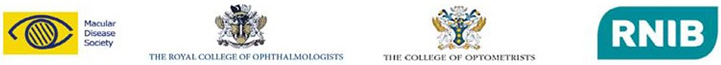 This form is intended for use by optometrists and general practitioners. It is based on the work of the Thames Valley Macular Group, namely: Susan Downes, Consuela Moorman, Lyn Jenkins and Sarah Lucie Watson. This group has audited the results of rapid access referral using this form and The Royal College of Ophthalmologists is keen to highlight and promote examples of good practiceWET AMD RAPID ACCESS REFERRAL FORMWET AMD RAPID ACCESS REFERRAL FORMWET AMD RAPID ACCESS REFERRAL FORMWET AMD RAPID ACCESS REFERRAL FORMWET AMD RAPID ACCESS REFERRAL FORMWET AMD RAPID ACCESS REFERRAL FORMWET AMD RAPID ACCESS REFERRAL FORMWET AMD RAPID ACCESS REFERRAL FORMWET AMD RAPID ACCESS REFERRAL FORMWET AMD RAPID ACCESS REFERRAL FORMWET AMD RAPID ACCESS REFERRAL FORMWET AMD RAPID ACCESS REFERRAL FORMWET AMD RAPID ACCESS REFERRAL FORMWET AMD RAPID ACCESS REFERRAL FORMWET AMD RAPID ACCESS REFERRAL FORMWET AMD RAPID ACCESS REFERRAL FORMWET AMD RAPID ACCESS REFERRAL FORMWET AMD RAPID ACCESS REFERRAL FORMName of Consultant:Name of Consultant:Name of Consultant:Name of Consultant:Fax Number:Fax Number:Fax Number:Fax Number:Fax Number:Fax Number:PATIENT DETAILSPATIENT DETAILSPATIENT DETAILSPATIENT DETAILSPATIENT DETAILSPATIENT DETAILSPATIENT DETAILSPATIENT DETAILSPATIENT DETAILSPATIENT DETAILSPATIENT DETAILSPATIENT DETAILSPATIENT DETAILSPATIENT DETAILSPATIENT DETAILSPATIENT DETAILSPATIENT DETAILSPATIENT DETAILSNAME: NAME: NAME: NAME: NAME: NAME: DOB: DOB: DOB: DOB: HOSPITAL No:
(If known)HOSPITAL No:
(If known)HOSPITAL No:
(If known)HOSPITAL No:
(If known)ADDRESS: ADDRESS: ADDRESS: ADDRESS: ADDRESS: ADDRESS: ADDRESS: ADDRESS: ADDRESS: ADDRESS: ADDRESS: ADDRESS: ADDRESS: ADDRESS: ADDRESS: ADDRESS: ADDRESS: ADDRESS: CONTACT PHONE NUMBERS: CONTACT PHONE NUMBERS: CONTACT PHONE NUMBERS: CONTACT PHONE NUMBERS: CONTACT PHONE NUMBERS: CONTACT PHONE NUMBERS: CONTACT PHONE NUMBERS: CONTACT PHONE NUMBERS: CONTACT PHONE NUMBERS: CONTACT PHONE NUMBERS: CONTACT PHONE NUMBERS: CONTACT PHONE NUMBERS: CONTACT PHONE NUMBERS: CONTACT PHONE NUMBERS: CONTACT PHONE NUMBERS: CONTACT PHONE NUMBERS: CONTACT PHONE NUMBERS: CONTACT PHONE NUMBERS: GP NAME:GP NAME:GP SURGERY:GP SURGERY:GP SURGERY:OPTOMETRIST DETAILS:OPTOMETRIST DETAILS:OPTOMETRIST DETAILS:OPTOMETRIST DETAILS:OPTOMETRIST DETAILS:OPTOMETRIST DETAILS:OPTOMETRIST DETAILS:OPTOMETRIST DETAILS:OPTOMETRIST DETAILS:OPTOMETRIST DETAILS:OPTOMETRIST DETAILS:OPTOMETRIST DETAILS:OPTOMETRIST DETAILS:OPTOMETRIST DETAILS:OPTOMETRIST DETAILS:OPTOMETRIST DETAILS:OPTOMETRIST DETAILS:OPTOMETRIST DETAILS:NAME: NAME: NAME: NAME: NAME: PRACTICE: PRACTICE: PRACTICE: PRACTICE: PRACTICE: PRACTICE: PRACTICE: PRACTICE: PRACTICE: PRACTICE: PRACTICE: PRACTICE: PRACTICE: GOC NO: GOC NO: GOC NO: GOC NO: GOC NO: ADDRESS: ADDRESS: ADDRESS: ADDRESS: ADDRESS: ADDRESS: ADDRESS: ADDRESS: ADDRESS: ADDRESS: ADDRESS: ADDRESS: TEL: TEL: TEL: TEL: TEL: FAX: FAX: FAX: FAX: FAX: FAX: AFFECTED EYE:AFFECTED EYE:AFFECTED EYE:RIGHT:RIGHT:LEFT:PAST HISTORY IN EITHER EYEPAST HISTORY IN EITHER EYEPAST HISTORY IN EITHER EYEPAST HISTORY IN EITHER EYEPAST HISTORY IN EITHER EYEPAST HISTORY IN EITHER EYEPAST HISTORY IN EITHER EYEPAST HISTORY IN EITHER EYEPAST HISTORY IN EITHER EYEPAST HISTORY IN EITHER EYEPAST HISTORY IN EITHER EYEPAST HISTORY IN EITHER EYEPAST HISTORY IN EITHER EYEPAST HISTORY IN EITHER EYEPAST HISTORY IN EITHER EYEPAST HISTORY IN EITHER EYEPAST HISTORY IN EITHER EYEPAST HISTORY IN EITHER EYEPREVIOUS AMDPREVIOUS AMDPREVIOUS AMDPREVIOUS AMDPREVIOUS AMDPREVIOUS AMDPREVIOUS AMDPREVIOUS AMDPREVIOUS AMDRIGHT:RIGHT:LEFT:MYOPIAMYOPIAMYOPIARIGHT:RIGHT:LEFT:OTHER:RIGHT:RIGHT:LEFT:REFERRAL GUIDELINESREFERRAL GUIDELINESREFERRAL GUIDELINESREFERRAL GUIDELINESREFERRAL GUIDELINESREFERRAL GUIDELINESREFERRAL GUIDELINESREFERRAL GUIDELINESREFERRAL GUIDELINESREFERRAL GUIDELINESREFERRAL GUIDELINESREFERRAL GUIDELINESREFERRAL GUIDELINESREFERRAL GUIDELINESREFERRAL GUIDELINESREFERRAL GUIDELINESREFERRAL GUIDELINESREFERRAL GUIDELINESPRESENTING SYMPTOMS IN AFFECTED EYE (one answer must be yes, please mark the correct box with an ‘X’)PRESENTING SYMPTOMS IN AFFECTED EYE (one answer must be yes, please mark the correct box with an ‘X’)PRESENTING SYMPTOMS IN AFFECTED EYE (one answer must be yes, please mark the correct box with an ‘X’)PRESENTING SYMPTOMS IN AFFECTED EYE (one answer must be yes, please mark the correct box with an ‘X’)PRESENTING SYMPTOMS IN AFFECTED EYE (one answer must be yes, please mark the correct box with an ‘X’)PRESENTING SYMPTOMS IN AFFECTED EYE (one answer must be yes, please mark the correct box with an ‘X’)PRESENTING SYMPTOMS IN AFFECTED EYE (one answer must be yes, please mark the correct box with an ‘X’)PRESENTING SYMPTOMS IN AFFECTED EYE (one answer must be yes, please mark the correct box with an ‘X’)PRESENTING SYMPTOMS IN AFFECTED EYE (one answer must be yes, please mark the correct box with an ‘X’)PRESENTING SYMPTOMS IN AFFECTED EYE (one answer must be yes, please mark the correct box with an ‘X’)PRESENTING SYMPTOMS IN AFFECTED EYE (one answer must be yes, please mark the correct box with an ‘X’)PRESENTING SYMPTOMS IN AFFECTED EYE (one answer must be yes, please mark the correct box with an ‘X’)PRESENTING SYMPTOMS IN AFFECTED EYE (one answer must be yes, please mark the correct box with an ‘X’)PRESENTING SYMPTOMS IN AFFECTED EYE (one answer must be yes, please mark the correct box with an ‘X’)PRESENTING SYMPTOMS IN AFFECTED EYE (one answer must be yes, please mark the correct box with an ‘X’)PRESENTING SYMPTOMS IN AFFECTED EYE (one answer must be yes, please mark the correct box with an ‘X’)PRESENTING SYMPTOMS IN AFFECTED EYE (one answer must be yes, please mark the correct box with an ‘X’)PRESENTING SYMPTOMS IN AFFECTED EYE (one answer must be yes, please mark the correct box with an ‘X’)Duration of visual loss:Duration of visual loss:Duration of visual loss:Duration of visual loss:1. Visual Loss1. Visual Loss1. Visual LossYES:YES:NO:2. Spontaneously reported distortion2. Spontaneously reported distortion2. Spontaneously reported distortion2. Spontaneously reported distortion2. Spontaneously reported distortion2. Spontaneously reported distortion2. Spontaneously reported distortion2. Spontaneously reported distortion2. Spontaneously reported distortionYES:YES:NO:3. Onset of scotoma (or blurred spot) in central vision3. Onset of scotoma (or blurred spot) in central vision3. Onset of scotoma (or blurred spot) in central vision3. Onset of scotoma (or blurred spot) in central vision3. Onset of scotoma (or blurred spot) in central vision3. Onset of scotoma (or blurred spot) in central vision3. Onset of scotoma (or blurred spot) in central vision3. Onset of scotoma (or blurred spot) in central vision3. Onset of scotoma (or blurred spot) in central visionYES:YES:NO:FINDINGS Best corrected VA (must be 6/96 or better in affected eye)FINDINGS Best corrected VA (must be 6/96 or better in affected eye)FINDINGS Best corrected VA (must be 6/96 or better in affected eye)FINDINGS Best corrected VA (must be 6/96 or better in affected eye)FINDINGS Best corrected VA (must be 6/96 or better in affected eye)FINDINGS Best corrected VA (must be 6/96 or better in affected eye)FINDINGS Best corrected VA (must be 6/96 or better in affected eye)FINDINGS Best corrected VA (must be 6/96 or better in affected eye)FINDINGS Best corrected VA (must be 6/96 or better in affected eye)FINDINGS Best corrected VA (must be 6/96 or better in affected eye)FINDINGS Best corrected VA (must be 6/96 or better in affected eye)FINDINGS Best corrected VA (must be 6/96 or better in affected eye)FINDINGS Best corrected VA (must be 6/96 or better in affected eye)FINDINGS Best corrected VA (must be 6/96 or better in affected eye)FINDINGS Best corrected VA (must be 6/96 or better in affected eye)FINDINGS Best corrected VA (must be 6/96 or better in affected eye)FINDINGS Best corrected VA (must be 6/96 or better in affected eye)FINDINGS Best corrected VA (must be 6/96 or better in affected eye)1. Distance VA1. Distance VA1. Distance VARIGHT:RIGHT:LEFT:2. Near VA2. Near VA2. Near VARIGHT:RIGHT:LEFT:3. Macular drusen (either eye)3. Macular drusen (either eye)3. Macular drusen (either eye)3. Macular drusen (either eye)3. Macular drusen (either eye)3. Macular drusen (either eye)3. Macular drusen (either eye)3. Macular drusen (either eye)3. Macular drusen (either eye)RIGHT:RIGHT:LEFT:In the affected eye ONLY, presence of:In the affected eye ONLY, presence of:In the affected eye ONLY, presence of:In the affected eye ONLY, presence of:In the affected eye ONLY, presence of:In the affected eye ONLY, presence of:In the affected eye ONLY, presence of:In the affected eye ONLY, presence of:In the affected eye ONLY, presence of:In the affected eye ONLY, presence of:In the affected eye ONLY, presence of:In the affected eye ONLY, presence of:In the affected eye ONLY, presence of:In the affected eye ONLY, presence of:In the affected eye ONLY, presence of:In the affected eye ONLY, presence of:In the affected eye ONLY, presence of:In the affected eye ONLY, presence of:4. Macular haemorrhage (preretinal, retinal, subretinal)4. Macular haemorrhage (preretinal, retinal, subretinal)4. Macular haemorrhage (preretinal, retinal, subretinal)4. Macular haemorrhage (preretinal, retinal, subretinal)4. Macular haemorrhage (preretinal, retinal, subretinal)4. Macular haemorrhage (preretinal, retinal, subretinal)4. Macular haemorrhage (preretinal, retinal, subretinal)4. Macular haemorrhage (preretinal, retinal, subretinal)4. Macular haemorrhage (preretinal, retinal, subretinal)YES:YES:NO:5. Subretinal fluid5. Subretinal fluid5. Subretinal fluid5. Subretinal fluid5. Subretinal fluid5. Subretinal fluid5. Subretinal fluid5. Subretinal fluid5. Subretinal fluidYES:YES:NO:6. Exudate6. Exudate6. Exudate6. Exudate6. Exudate6. Exudate6. Exudate6. Exudate6. ExudateYES:YES:NO:ADDITIONAL COMMENTSADDITIONAL COMMENTSADDITIONAL COMMENTSADDITIONAL COMMENTSADDITIONAL COMMENTSADDITIONAL COMMENTSADDITIONAL COMMENTSADDITIONAL COMMENTSADDITIONAL COMMENTSADDITIONAL COMMENTSADDITIONAL COMMENTSADDITIONAL COMMENTSADDITIONAL COMMENTSADDITIONAL COMMENTSADDITIONAL COMMENTSADDITIONAL COMMENTSADDITIONAL COMMENTSADDITIONAL COMMENTS